7 КЛАСС	БИОЛОГИЯ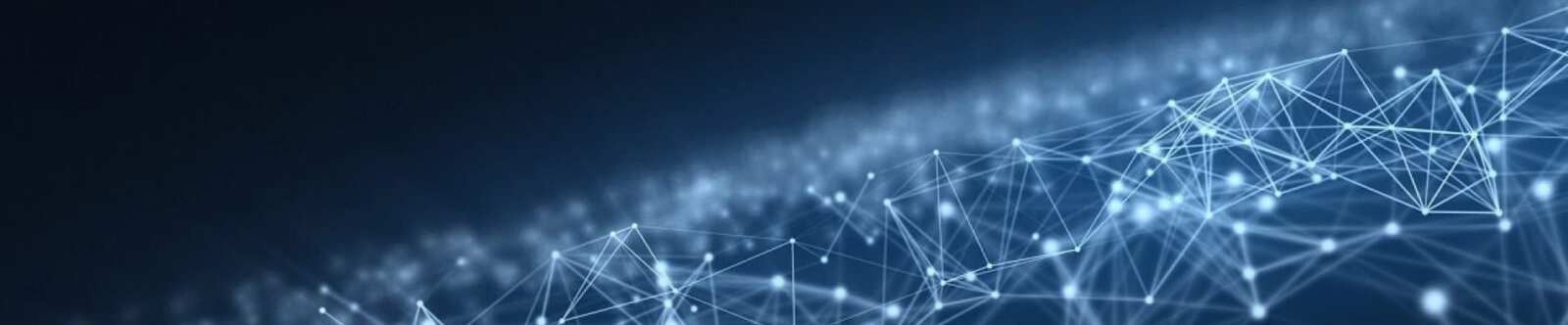 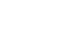 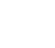 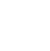 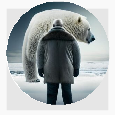 КТП 7 классАвтор Глеб Беломедведев ИЮН 5, 2024	 #календарно-тематическое, #КТП, #образование, #педагог, #педагогика,#планирование, #поурочное, #рабочая программа, #семиклассник, #урок, #учитель, #ФГОС 1 фото  Время прочтения: 6 минут(ы)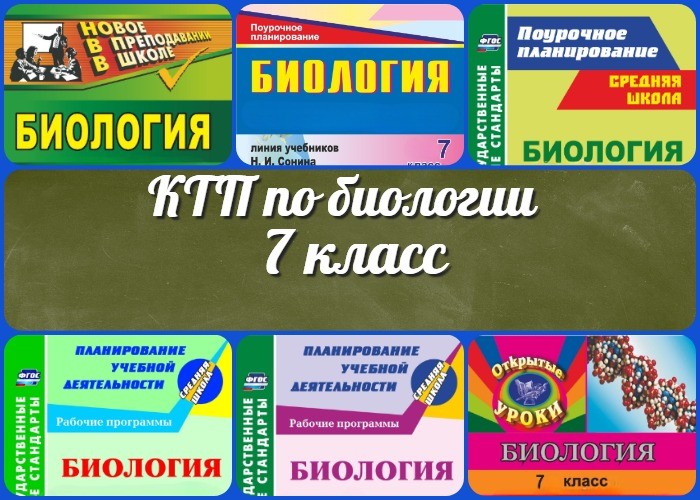 КТП — Календарно-тематическое планирование по биологии в 7 классеВступлениеВведениеКалендарно-тематическое планирование (КТП) по биологии для 7 класса (ФГОС) составлено в соответствии с требованиями ФГОС основного общего образования ифедеральной рабочей программы воспитания. Целью данного курса является формирование у учащихся естественно-научной грамотности и развитие умений применять методы биологической науки для изучения живой природы.Основное внимание уделяется приобретению знаний о закономерностях строения и жизнедеятельности биологических систем разного уровня организации, а также формированию экологической культуры. В процессе обучения семиклассники осваивают умения проводить исследования с использованием биологического оборудования и анализировать биологическую информацию.Программа по биологии направлена на развитие навыков применения знаний в практических жизненных ситуациях и объяснения процессов и явлений живой природы. Особое внимание уделяется значению биологического разнообразия и влиянию деятельности человека на биосферу.Всего на изучение биологии в 7 классе отводится 34 часа, что соответствует 1 часу в неделю. Учителя имеют возможность выбирать лабораторные и практические работы в соответствии с индивидуальными особенностями учащихся и требованиями государственного экзамена по биологии.Этот курс биологии для 7 класса помогает учащимся не только овладеть основными понятиями и законами биологической науки, но и воспитать экологически грамотную личность, готовую к сохранению своего здоровья и охране окружающей среды.К каждому уроку прилагаются ссылки на страницы с полными конспектами и разнообразными дополнительными материалами, предназначенными для эффективной подготовки и интересного проведения уроков.КТП по биологии 7 классодноклеточных водорослей (на примере хламидомонады и хлореллы)»Низшие растения. Зеленые водоросли. Практическая работа «Изучениестроения многоклеточных нитчатых водорослей (на примере спирогиры и улотрикса)» Бурые и красные водорослиВходной контрольВысшие споровые растенияОбщая характеристика и строение мхов. Практическая работа «Изучение7внешнего строения мхов (на местных видах)»Цикл развития мхов. Роль мхов в природе и деятельности человекаОбщая характеристика папоротникообразныхОсобенности строения и жизнедеятельности плаунов, хвощей ипапоротников.10Практическая работа «Изучение внешнего строения папоротникаили хвоща»Размножение и цикл развития папоротникообразных. Значениепапоротникообразныхв природе и жизни человекаОбщая характеристика хвойных растений. Практическая работа «Изучениевнешнего строения веток, хвои, шишек и семян голосеменных растений (на примере ели, сосны или лиственницы)»Значение хвойных растений в природе и жизни человекаОсобенности строения и жизнедеятельности покрытосеменных растений.Практическая работа «Изучение внешнего строения покрытосеменных растений»Классификация и цикл развития покрытосеменных растенийСемейства класса двудольные. Практическая работа «Изучениепризнаков представителей семейств: Крестоцветные (Капустные),16Розоцветные(Розовые) на гербарных и натуральных образцах»Семейства класса двудольные Практическая работа «Изучениепризнаков представителей семейств: Мотыльковые (Бобовые), Паслёновые,Сложноцветные (Астровые) на гербарных и натуральных образцах»Характерные признаки семейств класса однодольные. Практическаяработа «Изучение признаков представителей семейств: Лилейные, Злаки (Мятликовые) на гербарных и натуральных образцах»Культурные представители семейств покрытосеменных, их использованиечеловеком Контрольная работа по разделу систематические группы растений.РАЗДЕЛ Развитие растительного мира на Земле (2 часа)Эволюционное развитие растительного мира на ЗемлеЭтапы развития наземных растений основных систематических группРАЗДЕЛ Растения в природном сообществе (3 часа)Растения и среда обитания. Экологические факторыРастительные сообщества.Структура растительного сообществаРАЗДЕЛ Растения и человек (2 часа)Культурные растения и их происхождение. Культурные растениясельскохозяйственных угодийРастения города. Декоративное цветоводство. Охрана растительного26мира.РАЗДЕЛ Грибы, лишайники, бактерии. (7 часов)27	Бактерии — доядерные организмы. Общая характеристика бактерий.Учебно-методическое обеспечение образовательного процессаВ учебных материалах для учащихся 7 класса нашли свое отражение значимые труды В.В. Пасечника и его соавторов. Учебник «Биология, 7 класс Базовый уровень», разработанный коллективом авторов под редакцией В.В. Пасечника и изданный Акционерным обществом «Издательство просвещение», представляет собой исчерпывающий обзор ключевых тем биологии, необходимых для успешного освоения учебной программы на данном уровне. С учетом требований ФГОС, этот учебник способствует более глубокому пониманию природы и живых организмов. Методические материалы, предложенные авторами, содержат ценные рекомендации по организации уроков, дополнительные ресурсы для более полного усвоения материала и методические подсказки для эффективного преподавания. Эти материалы обеспечивают учителям возможность учесть индивидуальные особенности учеников и создать благоприятные условия для обучения. Взаимодействие учебника и методических пособий, авторов: Пасечник В.В., Суматохин С.В., Калинова Г.С.,Гапонюк З.Г. и другие, делает образовательный процесс в 7 классе более систематизированным и доступным для всех участников обучающейся среды.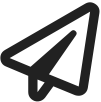 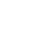 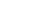 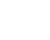 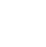 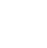 	0	НРАВИТСЯ	0	НЕ НРАВИТСЯ50% НравитсяИли50% Не нравитсяСкачали? Сделайте добро в один клик! Поделитесь образованием с друзьями! Расскажите о нас! Слова ассоциации (тезаурус) к уроку: предмет, флора, фауна, окружающий мир, предмет, школьный, микроскоп, наука, жизнь, педагогика При использовании этого материала в Интернете (сайты, соц.сети, группы и т.д.) требуется обязательная прямая ссылка на сайт newUROKI.net. Читайте "Условия использования материалов сайта"Жизнедеятельность клетки —конспект урока Автор Глеб Беломедведев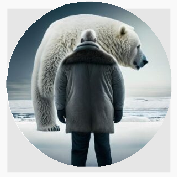 Глеб Беломедведев - постоянный автор и эксперт newUROKI.net, чья биография олицетворяет трудолюбие, настойчивость в достижении целей и экспертность. Он обладает высшим образованием и имеет более 5 лет опыта преподавания в школе. В течение последних 18 лет он также успешно работает в ИТ-секторе. Глеб владеет уникальными навыками написания авторских конспектов уроков, составления сценариев школьных праздников, разработки мероприятий и создания классных часов в школе. Его талант и энтузиазм делают его неотъемлемой частью команды и надежным источником вдохновения для других.Жизнедеятельность клетки — конспект урока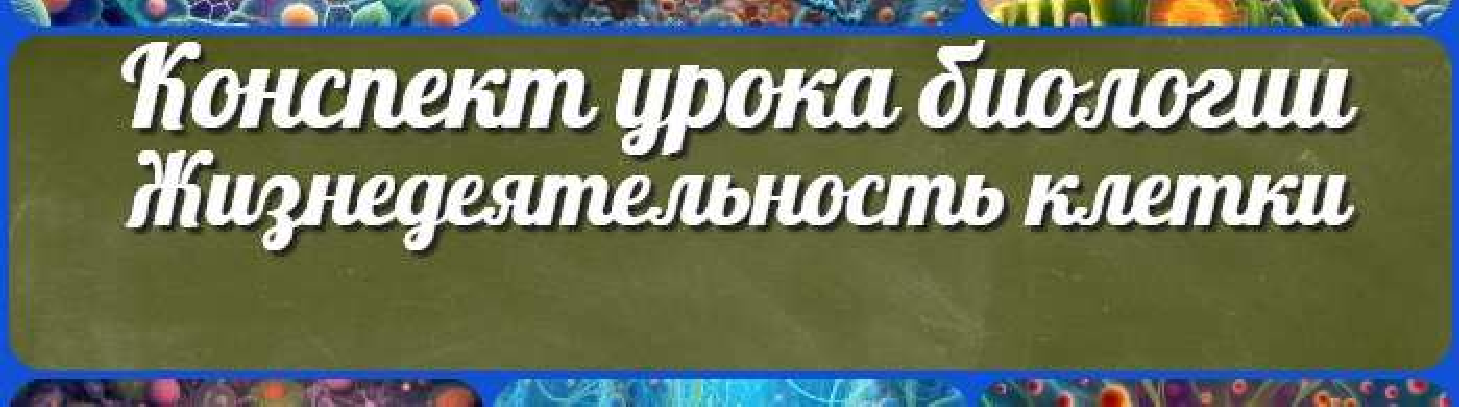 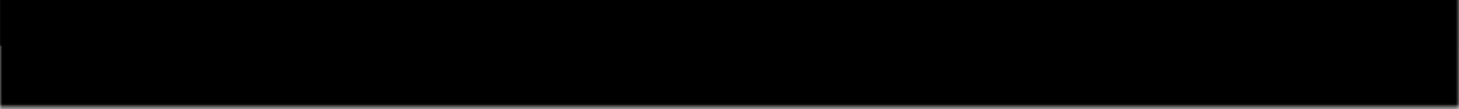 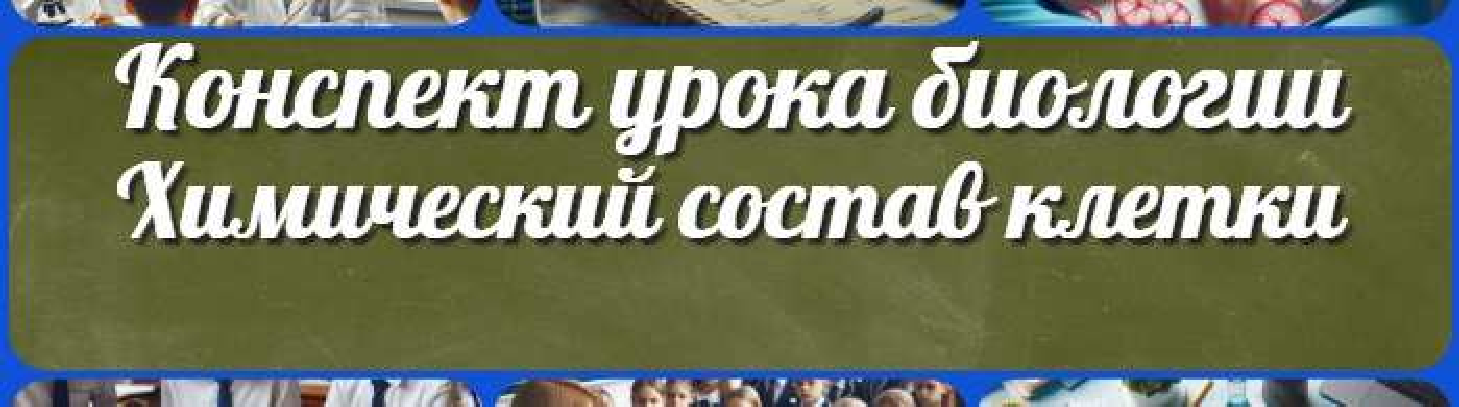 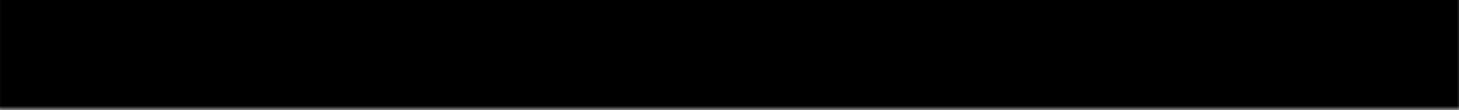 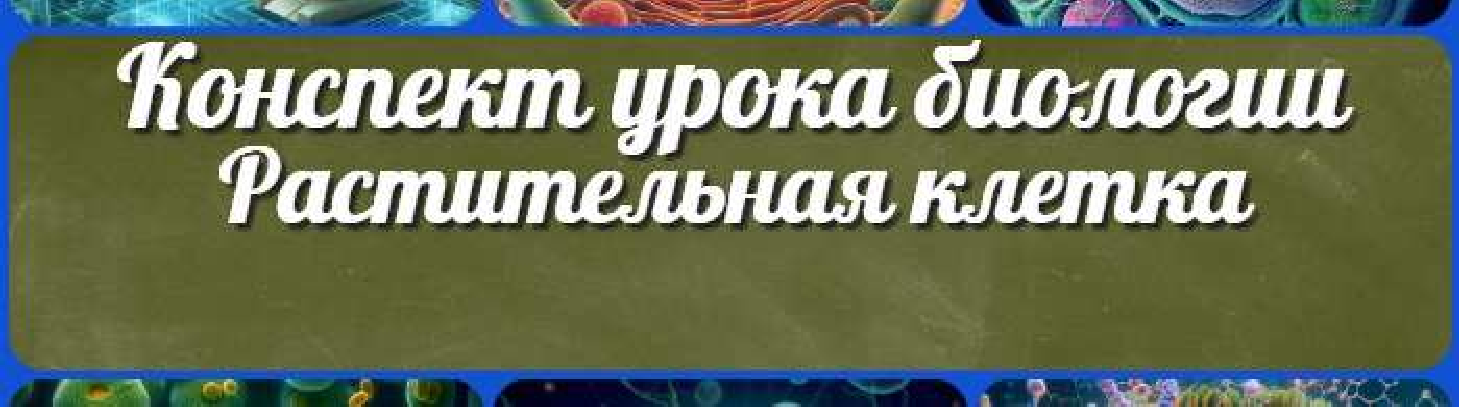 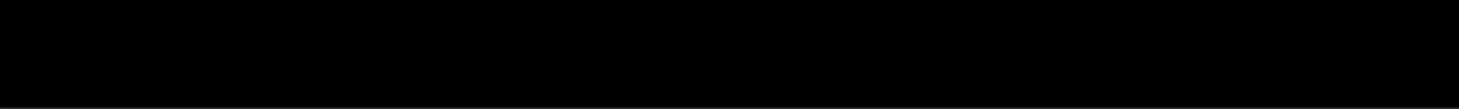 Химический состав клетки — конспект урокаРастительная клетка — конспект урокаКОНСПЕКТЫ УРОКОВКонспекты уроков для учителя АлгебраАнглийский языкАстрономия 10 классБиблиотекаБиология 5 классклассклассГеография 5 класскласскласскласскласскласс ГеометрияДиректору и завучу школы Должностные инструкцииИЗОИнформатика ИсторияКлассный руководитель 5 класскласскласскласскласскласскласс Профориентационные урокиМатематика Музыка Начальная школа ОБЗРОбществознание ПравоПсихология Русская литература Русский язык Технология (Труды) Физика ФизкультураХимия Экология ЭкономикаКопилка учителяСценарии школьных праздников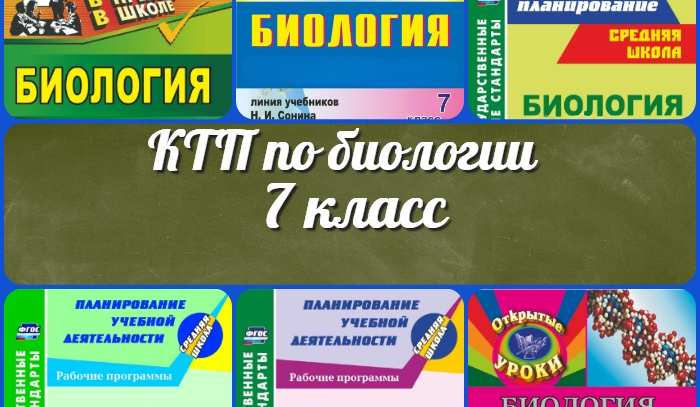 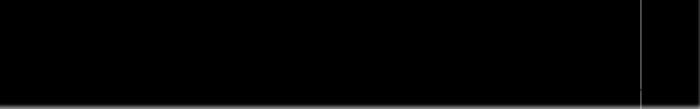 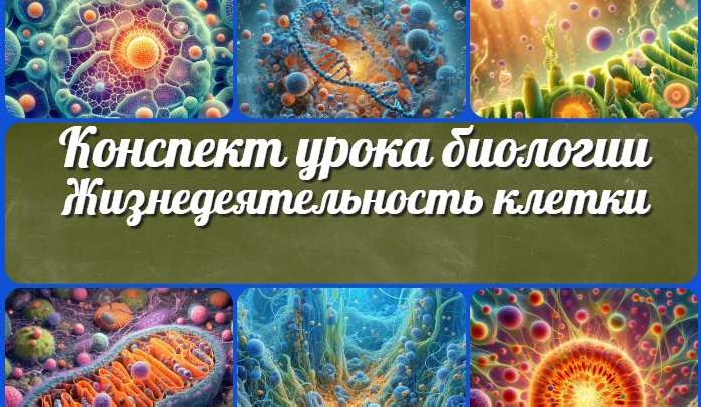 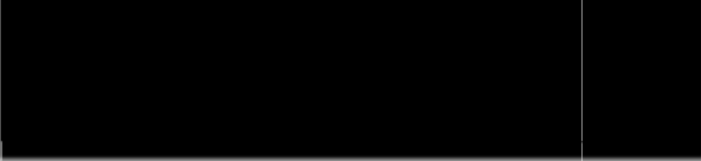 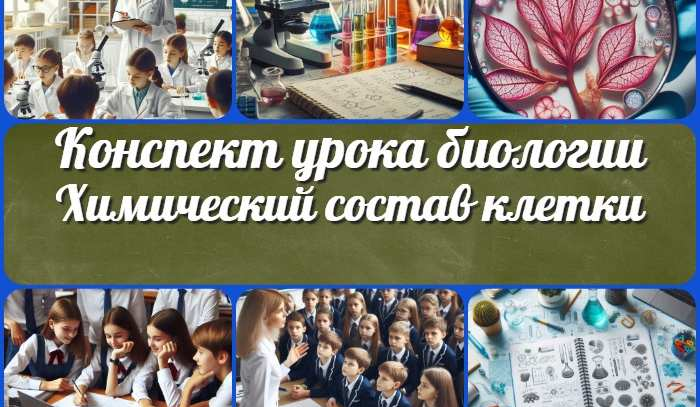 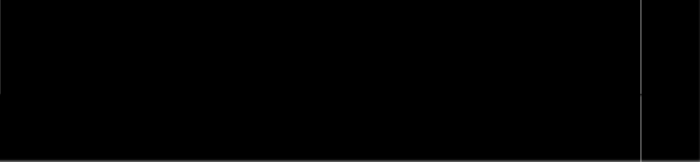 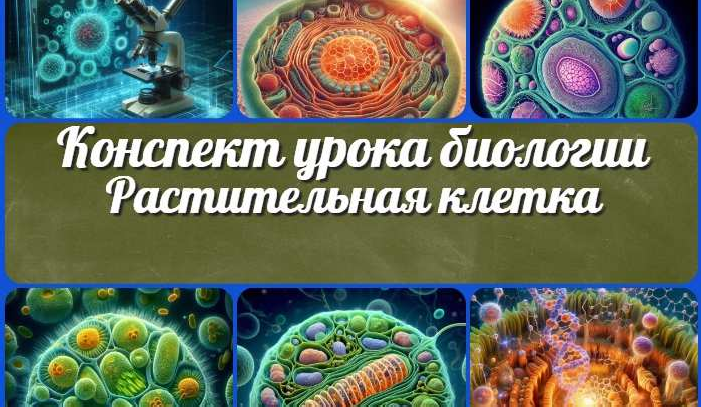 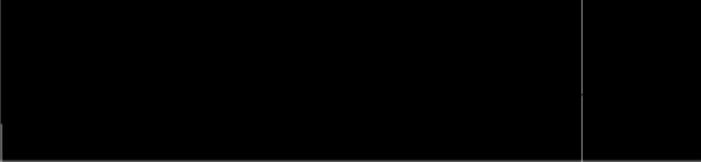 Новые УРОКИНовый сайт от проекта UROKI.NET. Конспекты уроков, классные часы, сценарии школьных праздников. Всё для учителя - всё бесплатно!Главная	О сайте	Политика конфиденциальности	Условия использования материалов сайтаДобро пожаловать на сайт "Новые уроки" - newUROKI.net, специально созданный для вас, уважаемые учителя, преподаватели, классные руководители, завучи и директора школ! Наш лозунг "Всё для учителя - всё бесплатно!" остается неизменным почти 20 лет! Добавляйте в закладки наш сайт и получите доступ к методической библиотеке конспектов уроков, классных часов, сценариев школьных праздников, разработок, планирования по ФГОС, технологических карт и презентаций. Вместе мы сделаем вашу работу еще более интересной и успешной! Дата открытия: 13.06.2023№ п/пТема урока / Ссылка на конспектРАЗДЕЛ Систематические группы растений (19 часов)1Многообразие организмов и их классификация2Систематика растений. Общая характеристика водорослей3Низшие растения. Лабораторная работа «Изучение строенияЛабораторная работа «Изучение строения бактерий (на готовых микропрепаратах)»28Роль бактерий в природе и жизни человека29Грибы. Общая характеристика30Промежуточная аттестация Всероссийская проверочная работа или годовая контрольная работа.31Шляпочные грибы. Практическая работа «Изучение строения плодовых тел шляпочных грибов (или изучение шляпочных грибов на муляжах)»32Плесневые и дрожжи. Практическая работа «Изучение строения одноклеточных (мукор) и многоклеточных (пеницилл) плесневых грибов»33Грибы -паразиты растений, животных и человека34Лишайники — комплексные организмы. Практическая работа «Изучение строения лишайников»